ПОСТАНОВЛЕНИЕ АДМИНИСТРАЦИИ СЕЛЬСКОГО ПОСЕЛЕНИЯДОБРИНСКИЙ СЕЛЬСОВЕТДОБРИНСКОГО МУНИЦИПАЛЬНОГО РАЙОНА ЛИПЕЦКОЙ ОБЛАСТИ24.01.2024 г.                                   п.Добринка                                                 №6Об утверждении Порядка ведения перечня особо ценного движимого имущества в Муниципальном бюджетном учреждении «Добринское»      В целях совершенствования учета особо ценного движимого имущества и в соответствии с пунктом 1 постановления Правительства Российской Федерации от 26 июля 2010 г.№538 «О порядке отнесения имущества автономного или бюджетного учреждения к категории особо ценного движимого имущества» (Собрание законодательства Российской Федерации, 2010, №31, ст.4237) администрация сельского поселения Добринский сельсовет ПОСТАНОВЛЯЕТ:Утвердить Порядок ведения перечня особо ценного движимого имущества в Муниципальном бюджетном учреждении «Добринское».Контроль за выполнением данного постановления возложить на Чижова Н.В.Глава администрации сельского поселенияДобринский сельсовет                                                      Н.В.Чижов Утвержден                                                           Постановлением Администрации                                                                                    сельского поселения Добринский сельсовет                                                  от 24.01.2024 года №6Порядокведения перечня особо ценного движимого имущества в МБУ «Добринское»Настоящий порядок разработан в целях совершенствования учета особо ценного движимого имущества МБУ «Добринское», находящихся в ведении Администрации сельского поселения Добринский сельсоветОтнесение движимого имущества к категории особо ценного движимого имущества, закрепленного Администрацией сельского поселения Добринский сельсовет за МБУ «Добринское», или приобретенного МБУ «Добринское» за счет средств, выделенных им Администрацией сельского поселения Добринский сельсовет на приобретение такого имущества, производится МБУ «Добринское» в соответствии с настоящим постановлением.Перечень особо ценного движимого имущества, закрепленного Администрацией сельского поселения Добринский сельсовет за МБУ «Добринское», или приобретенного МБУ «Добринское» за счет средств, выделенных им Администрацией сельского поселения Добринский сельсовет на приобретение такого имущества, внесение изменений в перечень утверждается соответствующим постановлением.В перечень подлежит включение следующего имущества: движимое имущество независимо от его балансовой стоимости, без которого осуществление бюджетным учреждением (автономным учреждением) предусмотренных его уставом основных видов деятельности будет существенно затруднено или которое отнесено к определенному виду особо ценного движимого имущества.Ведение перечня осуществляется МБУ «Добринское» на основании сведений бухгалтерского учета.  В перечень включаются сведения о полном наименовании объекта, отнесенного в установленном порядке к особо ценному движимому имуществу, его балансовой стоимости и об инвентарном (учетном) номере (при его наличии).Для утверждения перечня МБУ «Добринское» представляет в Администрацию сельского поселения Добринский сельсовет подписанный руководителем Перечень по рекомендуемой форме, приведенной в приложении к настоящему Порядку.Изменения и дополнения в Перечень должны быть внесены в случае:выбытия объекта движимого имущества, относящегося к категории особо ценного движимого имущества;приобретения (получения) объекта движимого имущества, относящегося к категории особо ценного движимого имущества;изменения данных, уже включенных в Перечень объектов.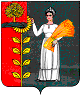 